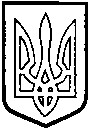 У  К  Р А  Ї  Н  АТОМАШПІЛЬСЬКА РАЙОННА РАДАВ І Н Н И Ц Ь К О Ї  О Б Л А С Т ІР І Ш Е Н Н Я  №273від 23 червня 2017 року                                                        18 сесія 7 скликанняПро передачу в тимчасове безоплатне користування автомобіляВідповідно до частини 5 статті 60 Закону України «Про місцеве самоврядування в Україні», глави 60 Цивільного кодексу України, рішення 23 сесії районної ради 5 скликання від 28 квітня 2009 року №284 «Про управління об’єктами спільної власності територіальних громад району», враховуючи клопотання відділу освіти районної державної адміністрації та висновок постійної комісії районної ради з питань регулювання комунальної власності, комплексного розвитку та благоустрою населених пунктів, охорони довкілля, будівництва і приватизації, районна рада ВИРІШИЛА:1. Дозволити відділу освіти районної державної адміністрації передати в тимчасове безоплатне користування, терміном на п’ять років, автомобіль УАЗ 31512 державний номер 3390 ВІБ для потреб громадської організації Українського об’єднання учасників бойових дій та волонтерів АТО у Вінницькій області.2. Начальнику відділу освіти районної державної адміністрації     (Мокрак Л.В.) передачу в користування автомобіля провести згідно чинного законодавства та надати районній раді копію договору користування автомобілем, вказаним в пункті 1 цього рішення.	3. Контроль за виконанням даного рішення покласти на постійну комісію районної ради з питань регулювання комунальної власності, комплексного розвитку та благоустрою населених пунктів, охорони довкілля, будівництва і приватизації (Гаврилюк В.А.).Голова районної ради                                                        Д. Коритчук